О запрете на операции с землёй с 01.01.2018 годаНаличие в Едином государственном реестре недвижимости (ЕГРН) сведений о границах земельных участков является гарантией прав собственников и позволяет свести к минимуму возникновение земельных споров, а также влияет на начисление земельного налога. Процедура уточнения границ земельных участков необходима в случае, когда границы и площадь земельных участков имеют статус "неуточненные", то есть они не установлены в соответствии с требованиями действующего законодательства. Информацию о наличии или отсутствии сведений о границах земельных участков можно получить воспользовавшись электронным сервисом "Публичная кадастровая карта" официального сайта Росреестра https://rosreestr.ru. В настоящее время обязанность уточнения границ возложена на правообладателей и носит заявительный характер. Однако уже с 1 января 2018 года для правообладателей земельных участков, в отношении которых в ЕГРН отсутствуют сведения о местоположении границ, планируется установить запрет на операции по совершению сделок с такими земельными участками. Законопроект разработан в целях выполнения Плана мероприятий ("дорожной карты") "Повышение качества государственных услуг в сфере государственного кадастрового учета недвижимого имущества и государственной регистрации прав на недвижимое имущество и сделок с ним", утвержденного Распоряжением Правительства РФ от 01.12.2012 N 2236-р. Проект закона устанавливает особенности проведения кадастровых работ в массовом порядке (комплексных кадастровых работ) на территории одного или нескольких элементов планировочной структуры населенного пункта, а также на территории садоводческих, огороднических и дачных некоммерческих объединений граждан. Для внесения в ЕГРН сведений о местоположении границ земельных участков правообладателям необходимо обратиться к кадастровому инженеру с целью подготовки межевого плана, который следует представить в территориальные отделы филиала Федерального государственного бюджетного учреждения "Федеральная кадастровая палата Росреестра" по Орловской области или офисы МФЦ. Плата за внесение сведений о границах объектов недвижимости не взимается. Получить сведения о кадастровом инженере (наличие членства в СРО, итоги индивидуальной профессиональной деятельности) можно воспользовавшись электронным сервисом "Реестр кадастровых инженеров" официального сайта Росреестра https://rosreestr.ru. Услуга предоставляется бесплатно. Пресс-служба филиала ФГБУ «ФКП Росреестра» по Орловской области.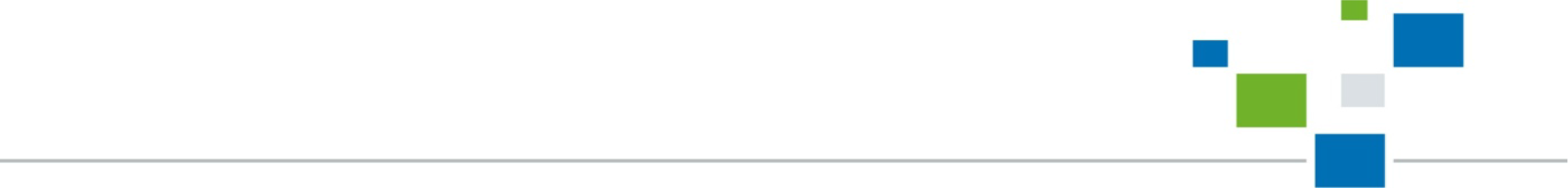 